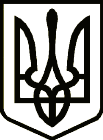 УкраїнаНОВГОРОД – СІВЕРСЬКА МІСЬКА РАДАЧЕРНІГІВСЬКОЇ ОБЛАСТІ(чотирнадцята сесія VIІI скликання)РІШЕННЯ15 грудня 2021 року                                                                                            № 504  Про затвердження проекту землеустроющодо відведення земельної ділянки та передачу її у власність	Розглянувши подані заяви щодо затвердження проекту землеустрою для оформлення права власності на земельні ділянки, відповідно до ст.ст. 12, 33, 81, 118, 121, 122, 186 Земельного кодексу України,  керуючись ст. 26, 59 Закону України "Про місцеве самоврядування в Україні", міська рада ВИРІШИЛА:1. Затвердити проект землеустрою щодо відведення земельної ділянки     у власність з кадастровим номером 7423681200:02:000:0276 для ведення особистого селянського господарства (01.03) за рахунок земель комунальної власності, ненаданих у власність або у постійне користування, Снітко Аліні Миколаївні, загальною площею – 0,1835 га, за адресою: с. Лоска, Новгород-Сіверський район, Чернігівська область:1) безкоштовно передати у власність земельну ділянку з кадастровим номером 7423681200:02:000:0276Снітко Аліні Миколаївні;2) Снітко Аліні Миколаївні, провести державну реєстрацію нерухомого майна - земельної ділянки.2. Затвердити проект землеустрою щодо відведення земельної ділянки     у власність з кадастровим номером 7423681200:02:000:0265 для ведення особистого селянського господарства (01.03) за рахунок земель комунальної власності, ненаданих у власність або у постійне користування, Снітко Людмилі Григорівні, загальною площею – 0,4000 га, за адресою: с. Лоска, Новгород-Сіверський район, Чернігівська область:1) безкоштовно передати у власність земельну ділянку з кадастровим номером 7423681200:02:000:0265Снітко Людмилі Григорівні;2) Снітко Людмилі Григорівні, провести державну реєстрацію нерухомого майна - земельної ділянки.3. Затвердити проект землеустрою щодо відведення земельної ділянки     у власність з кадастровим номером 7423681200:02:000:0268 для ведення особистого селянського господарства (01.03) за рахунок земель комунальної власності, ненаданих у власність або у постійне користування, Шелегу Анатолію Сергійовичу, загальною площею – 0,4622 га, за адресою: с. Лоска, Новгород-Сіверський район, Чернігівська область:1) безкоштовно передати у власність земельну ділянку з кадастровим номером 7423681200:02:000:0268Шелегу Анатолію Сергійовичу;2) Шелегу Анатолію Сергійовичу, провести державну реєстрацію нерухомого майна - земельної ділянки.4. Затвердити проект землеустрою щодо відведення земельної ділянки     у власність з кадастровим номером 7423681200:02:000:0270 для ведення особистого селянського господарства (01.03) за рахунок земель комунальної власності, ненаданих у власність або у постійне користування, Шелегу Ігорю Миколайовичу, загальною площею – 2,0000 га, за адресою: с. Лоска, Новгород-Сіверський район, Чернігівська область:1) безкоштовно передати у власність земельну ділянку з кадастровим номером 7423681200:02:000:0270Шелегу Ігорю Миколайовичу;2) Шелегу Ігорю Миколайовичу, провести державну реєстрацію нерухомого майна - земельної ділянки.5. Затвердити проект землеустрою щодо відведення земельної ділянки     у власність з кадастровим номером 7423681200:02:000:0261 для ведення особистого селянського господарства (01.03) за рахунок земель комунальної власності, ненаданих у власність або у постійне користування, Шелегу Тарасу Миколайовичу, загальною площею – 2,0000 га, за адресою: с. Лоска, Новгород-Сіверський район, Чернігівська область:1) безкоштовно передати у власність земельну ділянку з кадастровим номером 7423681200:02:000:0261 Шелегу Тарасу Миколайовичу;2) Шелегу Тарасу Миколайовичу, провести державну реєстрацію нерухомого майна - земельної ділянки.6. Затвердити проект землеустрою щодо відведення земельної ділянки     у власність з кадастровим номером 7423681200:02:000:0264 для ведення особистого селянського господарства (01.03) за рахунок земель комунальної власності, ненаданих у власність або у постійне користування, Телегузу Віктору Анатолійовичу, загальною площею – 1,2322 га, за адресою: с. Лоска, Новгород-Сіверський район, Чернігівська область:1) безкоштовно передати у власність земельну ділянку з кадастровим номером 7423681200:02:000:0264 Телегузу Віктору Анатолійовичу;2) Телегузу Віктору Анатолійовичу, провести державну реєстрацію нерухомого майна - земельної ділянки.7. Затвердити проект землеустрою щодо відведення земельної ділянки     у власність з кадастровим номером 7423681200:02:000:0266 для ведення особистого селянського господарства (01.03) за рахунок земель комунальної власності, ненаданих у власність або у постійне користування, Шелегу Олексію Федоровичу, загальною площею – 0,2368 га, за адресою: с. Лоска, Новгород-Сіверський район, Чернігівська область:1) безкоштовно передати у власність земельну ділянку з кадастровим номером 7423681200:02:000:0266 Шелегу Олексію Федоровичу ;2) Шелегу Олексію Федоровичу, провести державну реєстрацію нерухомого майна - земельної ділянки.8. Затвердити проект землеустрою щодо відведення земельної ділянки     у власність з кадастровим номером 7423681200:02:000:0258 для ведення особистого селянського господарства (01.03) за рахунок земель комунальної власності, ненаданих у власність або у постійне користування, Шульжинському Тарасу Михайловичу, загальною площею – 2,0000 га, за адресою: с. Лоска, Новгород-Сіверський район, Чернігівська область:1) безкоштовно передати у власність земельну ділянку з кадастровим номером 7423681200:02:000:0258 Шульжинському Тарасу Михайловичу;2) Шульжинському Тарасу Михайловичу, провести державну реєстрацію нерухомого майна - земельної ділянки.9. Затвердити проект землеустрою щодо відведення земельної ділянки     у власність з кадастровим номером 7423681200:02:000:0267 для ведення особистого селянського господарства (01.03) за рахунок земель комунальної власності, ненаданих у власність або у постійне користування, Циганку Сергію Петровичу, загальною площею – 0,6000 га, за адресою: с. Лоска, Новгород-Сіверський район, Чернігівська область:1) безкоштовно передати у власність земельну ділянку з кадастровим номером 7423681200:02:000:0267Циганку Сергію Петровичу ;2)Циганку Сергію Петровичу, провести державну реєстрацію нерухомого майна - земельної ділянки.10. Затвердити проект землеустрою щодо відведення земельної ділянки     у власність з кадастровим номером 7423683200:10:001:0027 для ведення особистого селянського господарства (01.03) за рахунок земель комунальної власності, ненаданих у власність або у постійне користування, Храпачу Дмитру Андрійовичу, загальною площею – 2,0000 га, на території Новгород-Сіверської міської територіальної громади (за межами населених пунктів):1) безкоштовно передати у власність земельну ділянку з кадастровим номером 7423683200:10:001:0027 Храпачу Дмитру Андрійовичу ;2) Храпачу Дмитру Андрійовичу, провести державну реєстрацію нерухомого майна - земельної ділянки.11. Затвердити проект землеустрою щодо відведення земельної ділянки     у власність з кадастровим номером 7423681600:05:000:1453 для ведення особистого селянського господарства (01.03) за рахунок земель комунальної власності, ненаданих у власність або у постійне користування, Соломасі Надії Григорівні, загальною площею – 2,0000 га, на території Новгород-Сіверської міської територіальної громади (за межами населених пунктів):1) безкоштовно передати у власність земельну ділянку з кадастровим номером 7423681600:05:000:1453 Соломасі Надії Григорівні ;2) Соломасі Надії Григорівні, провести державну реєстрацію нерухомого майна - земельної ділянки.12. Затвердити проект землеустрою щодо відведення земельної ділянки     у власність з кадастровим номером 7423685000:08:000:0775 для ведення особистого селянського господарства (01.03) за рахунок земель комунальної власності, ненаданих у власність або у постійне користування, Войстрик Тетяні Сергіївні, загальною площею – 1,8357 га, на території Новгород-Сіверської міської територіальної громади (за межами населених пунктів):1) безкоштовно передати у власність земельну ділянку з кадастровим номером 7423685000:08:000:0775 Войстрик Тетяні Сергіївні;2) Войстрик Тетяні Сергіївні, провести державну реєстрацію нерухомого майна - земельної ділянки.13. Затвердити проект землеустрою щодо відведення земельної ділянки     у власність з кадастровим номером 7423685000:08:000:0776 для ведення особистого селянського господарства (01.03) за рахунок земель комунальної власності, ненаданих у власність або у постійне користування, Неретіну Василю Васильовичу, загальною площею – 1,8357 га, на території Новгород-Сіверської міської територіальної громади (за межами населених пунктів):1) безкоштовно передати у власність земельну ділянку з кадастровим номером 7423685000:08:000:0776 Неретіну Василю Васильовичу;2) Неретіну Василю Васильовичу, провести державну реєстрацію нерухомого майна - земельної ділянки.14. Затвердити проект землеустрою щодо відведення земельної ділянки     у власність з кадастровим номером 7423684300:06:000:1263 для ведення особистого селянського господарства (01.03) за рахунок земель комунальної власності, ненаданих у власність або у постійне користування, Стасюк Ользі Олександрівні, загальною площею – 0,6000 га, на території Новгород-Сіверської міської територіальної громади (за межами населених пунктів):1) безкоштовно передати у власність земельну ділянку з кадастровим номером 7423684300:06:000:1263 Стасюк Ользі Олександрівні ; 2) Стасюк Ользі Олександрівні, провести державну реєстрацію нерухомого майна - земельної ділянки.15. Затвердити проект землеустрою щодо відведення земельної ділянки     у власність з кадастровим номером 7423687800:01:000:0229 для ведення особистого селянського господарства (01.03) за рахунок земель комунальної власності, ненаданих у власність або у постійне користування, Пивовару Артему Миколайовичу, загальною площею – 0,6770 га, за адресою: с. Орлівка, Новгород-Сіверський район, Чернігівська область:1) безкоштовно передати у власність земельну ділянку з кадастровим номером 7423687800:01:000:0229 Пивовару Артему Миколайовичу  ; 2) Пивовару Артему Миколайовичу, провести державну реєстрацію нерухомого майна - земельної ділянки.16. Затвердити проект землеустрою щодо відведення земельної ділянки     у власність з кадастровим номером 7423687800:01:000:0231 для ведення особистого селянського господарства (01.03) за рахунок земель комунальної власності, ненаданих у власність або у постійне користування, Чепурній Олені Миколаївні, загальною площею – 0,4860 га, за адресою: с. Орлівка, Новгород-Сіверський район, Чернігівська область:1) безкоштовно передати у власність земельну ділянку з кадастровим номером 7423687800:01:000:0231 Чепурній Олені Миколаївні ; 2) Чепурній Олені Миколаївні, провести державну реєстрацію нерухомого майна - земельної ділянки.17. Затвердити проект землеустрою щодо відведення земельної ділянки     у власність з кадастровим номером 7423689800:05:000:0992 для ведення особистого селянського господарства (01.03) за рахунок земель комунальної власності, ненаданих у власність або у постійне користування, Камці Василю Степановичу, загальною площею – 2,0000 га, на території Новгород-Сіверської міської територіальної громади (за межами населених пунктів):1) безкоштовно передати у власність земельну ділянку з кадастровим номером 7423689800:05:000:0992  Камці Василю Степановичу; 2) Камці Василю Степановичу, провести державну реєстрацію нерухомого майна - земельної ділянки.18. Затвердити проект землеустрою щодо відведення земельної ділянки     у власність з кадастровим номером 7423689800:05:000:0943 для ведення особистого селянського господарства (01.03) за рахунок земель комунальної власності, ненаданих у власність або у постійне користування, Максимихиній Інні Іванівні, загальною площею – 2,0000 га, на території Новгород-Сіверської міської територіальної громади (за межами населених пунктів):1) безкоштовно передати у власність земельну ділянку з кадастровим номером 7423689800:05:000:0943  Максимихиній Інні Іванівні; 2) Максимихиній Інні Іванівні, провести державну реєстрацію нерухомого майна - земельної ділянки.19. Затвердити проект землеустрою щодо відведення земельної ділянки     у власність з кадастровим номером 7423689800:05:000:0942 для ведення особистого селянського господарства (01.03) за рахунок земель комунальної власності, ненаданих у власність або у постійне користування, Максимихину Василю Вікторовичу, загальною площею – 2,0000 га, на території Новгород-Сіверської міської територіальної громади (за межами населених пунктів):1) безкоштовно передати у власність земельну ділянку з кадастровим номером 7423689800:05:000:0942 Максимихину Василю Вікторовичу; 2) Максимихину Василю Вікторовичу, провести державну реєстрацію нерухомого майна - земельної ділянки.20. Затвердити проект землеустрою щодо відведення земельної ділянки     у власність з кадастровим номером 7423686600:06:000:0772 для ведення особистого селянського господарства (01.03) за рахунок земель комунальної власності, ненаданих у власність або у постійне користування, Тимошенку Федору Микитовичу, загальною площею – 2,0000 га, на території Новгород-Сіверської міської територіальної громади (за межами населених пунктів):1) безкоштовно передати у власність земельну ділянку з кадастровим номером 7423686600:06:000:0772 Тимошенку Федору Микитовичу; 2) Тимошенку Федору Микитовичу, провести державну реєстрацію нерухомого майна - земельної ділянки.21. Затвердити проект землеустрою щодо відведення земельної ділянки     у власність з кадастровим номером 7423685800:05:000:0709 для ведення особистого селянського господарства (01.03) за рахунок земель комунальної власності, ненаданих у власність або у постійне користування, Козюлі Лідії Миколаївні, загальною площею – 2,0000 га, за адресю: с. Ларинівка, Новгород-Сіверський район, Чернігівська область:1) безкоштовно передати у власність земельну ділянку з кадастровим номером 7423685800:05:000:0709 Козюлі Лідії Миколаївні ; 2) Козюлі Лідії Миколаївні, провести державну реєстрацію нерухомого майна - земельної ділянки.22. Затвердити проект землеустрою щодо відведення земельної ділянки     у власність з кадастровим номером 7423681200:01:000:0566 для ведення особистого селянського господарства (01.03) за рахунок земель комунальної власності, ненаданих у власність або у постійне користування, Турок Володимиру Володимировичу, загальною площею – 0,1464 га, за адресою:        с. Блистова, Новгород-сіверський район, Чернігівська область:1) безкоштовно передати у власність земельну ділянку з кадастровим номером 7423681200:01:000:0566  Турок Володимиру Володимировичу; 2) Турок Володимиру Володимировичу , провести державну реєстрацію нерухомого майна - земельної ділянки.23. Затвердити проект землеустрою щодо відведення земельної ділянки     у власність з кадастровим номером 7423684300:01:000:0376 для ведення особистого селянського господарства (01.03) за рахунок земель комунальної власності, ненаданих у власність або у постійне користування, Ахріменку Миколі    Михайловичу,    загальною    площею – 0,6489 га,   за   адресою:                      с. Троїцьке, Новгород-Сіверський район, Чернігівська область:1) безкоштовно передати у власність земельну ділянку з кадастровим номером 7423684300:01:000:0376 Ахріменку Миколі Михайловичу  ; 2) Ахріменку Миколі Михайловичу, провести державну реєстрацію нерухомого майна - земельної ділянки.24. Затвердити проект землеустрою щодо відведення земельної ділянки     у власність з кадастровим номером 7423684300:01:000:3371 для ведення особистого селянського господарства (01.03) за рахунок земель комунальної власності, ненаданих у власність або у постійне користування, Галушко   Наталії Михайлівні, загальною площею – 0,8636 га, за адресою: с. Троїцьке, Новгород-Сіверський район, Чернігівська область:1) безкоштовно передати у власність земельну ділянку з кадастровим номером 7423684300:01:000:3371 Галушко  Наталії Михайлівні ; 2) Галушко Наталії Михайлівні, провести державну реєстрацію нерухомого майна - земельної ділянки.25. Затвердити проект землеустрою щодо відведення земельної ділянки     у власність з кадастровим номером 7423684300:05:000:0437 для ведення особистого селянського господарства (01.03) за рахунок земель комунальної власності, ненаданих у власність або у постійне користування, Парфененко Валентині Олександрівні, загальною площею – 2,0000 га на території Новгород-Сіверської міської територіальної громади (за межами населених пунктів):1) безкоштовно передати у власність земельну ділянку з кадастровим номером 7423684300:05:000:0437 Парфененко Валентині Олександрівні ; 2) Парфененко Валентині Олександрівні, провести державну реєстрацію нерухомого майна - земельної ділянки.26. Затвердити проект землеустрою щодо відведення земельної ділянки     у власність з кадастровим номером 7423684300:05:000:0432 для ведення особистого селянського господарства (01.03) за рахунок земель комунальної власності, ненаданих у власність або у постійне користування, Демиденко Ганні Гаврилівні, загальною площею – 1,0000 га на території Новгород-Сіверської міської територіальної громади (за межами населених пунктів):1) безкоштовно передати у власність земельну ділянку з кадастровим номером 7423684300:05:000:0432 Демиденко Ганні Гаврилівні ; 2) Демиденко Ганні Гаврилівні, провести державну реєстрацію нерухомого майна - земельної ділянки.27. Затвердити проект землеустрою щодо відведення земельної ділянки     у власність з кадастровим номером 7423681200:01:000:0564 для ведення особистого селянського господарства (01.03) за рахунок земель комунальної власності, ненаданих у власність або у постійне користування, Деденку Олексію Федоровичу, загальною площею – 0,8660 га за адресою: с. Блистова, Новгород-Сіверський район, Чернігівська область:1) безкоштовно передати у власність земельну ділянку з кадастровим номером 7423681200:01:000:0564 Деденку Олексію Федоровичу ; 2) Деденку Олексію Федоровичу, провести державну реєстрацію нерухомого майна - земельної ділянки.28. Затвердити проект землеустрою щодо відведення земельної ділянки     у власність з кадастровим номером 7423684300:05:000:0436 для ведення особистого селянського господарства (01.03) за рахунок земель комунальної власності, ненаданих у власність або у постійне користування, Юрченку Сергію Володимировичу, загальною площею – 2,0000 га на території Новгород-Сіверської міської територіальної громади (за межами населених пунктів):1) безкоштовно передати у власність земельну ділянку з кадастровим номером 7423684300:05:000:0436 Юрченку Сергію Володимировичу ; 2) Юрченку Сергію Володимировичу, провести державну реєстрацію нерухомого майна - земельної ділянки.29. Затвердити проект землеустрою щодо відведення земельної ділянки     у власність з кадастровим номером 7423684300:05:000:0431 для ведення особистого селянського господарства (01.03) за рахунок земель комунальної власності, ненаданих у власність або у постійне користування, Селезень Ользі Олександрівні, загальною площею – 1,0000 га на території Новгород-Сіверської міської територіальної громади (за межами населених пунктів):1) безкоштовно передати у власність земельну ділянку з кадастровим номером 7423684300:05:000:0431 Селезень Ользі Олександрівні ; 2) Селезень Ользі Олександрівні, провести державну реєстрацію нерухомого майна - земельної ділянки.30. Затвердити проект землеустрою щодо відведення земельної ділянки     у власність з кадастровим номером 7423610000:00:001:1036 для будівництва індивідуальних гаражів (02.05) за рахунок земель комунальної власності, ненаданих у власність або у постійне користування, Кочурі Олені Олексіївні, загальною площею – 0,0050 га на території Новгород-Сіверської міської територіальної громади (за межами населених пунктів):1) безкоштовно передати у власність земельну ділянку з кадастровим номером 7423610000:00:001:1036 Кочурі Олені Олексіївні ; 2) Кочурі Олені Олексіївні, провести державну реєстрацію нерухомого майна - земельної ділянки.31. Затвердити проект землеустрою щодо відведення земельної ділянки     у власність з кадастровим номером 7423684300:05:000:0433 для ведення особистого селянського господарства (01.03) за рахунок земель комунальної власності, ненаданих у власність або у постійне користування, Ішутко Клавдії Миколаївні, загальною площею – 2,0000 га на території Новгород-Сіверської міської територіальної громади (за межами населених пунктів):1) безкоштовно передати у власність земельну ділянку з кадастровим номером 7423684300:05:000:0433  Ішутко Клавдії Миколаївні; 2) Ішутко Клавдії Миколаївні, провести державну реєстрацію нерухомого майна - земельної ділянки.32. Затвердити проект землеустрою щодо відведення земельної ділянки     у власність з кадастровим номером 7423682400:05:000:1143 для ведення особистого селянського господарства (01.03) за рахунок земель комунальної власності, ненаданих у власність або у постійне користування, Рамусю Михайлу Олександровичу, загальною площею – 2,0000 га на території Новгород-Сіверської міської територіальної громади (за межами населених пунктів):1) безкоштовно передати у власність земельну ділянку з кадастровим номером 7423682400:05:000:1143 Рамусю Михайлу Олександровичу ; 2) Рамусю Михайлу Олександровичу, провести державну реєстрацію нерухомого майна - земельної ділянки.33. Затвердити проект землеустрою щодо відведення земельної ділянки     у власність з кадастровим номером 7423682400:05:000:1139 для ведення особистого селянського господарства (01.03) за рахунок земель комунальної власності, ненаданих у власність або у постійне користування, Кульок Юлії Василівні, загальною площею – 2,0000 га на території Новгород-Сіверської міської територіальної громади (за межами населених пунктів):1) безкоштовно передати у власність земельну ділянку з кадастровим номером 7423682400:05:000:1139 Кульок Юлії Василівні ; 2) Кульок Юлії Василівні, провести державну реєстрацію нерухомого майна - земельної ділянки.34. Затвердити проект землеустрою щодо відведення земельної ділянки     у власність з кадастровим номером 7423682400:05:000:1138 для ведення особистого селянського господарства (01.03) за рахунок земель комунальної власності, ненаданих у власність або у постійне користування, Кульок Марині Миколаївні, загальною площею – 2,0000 га на території Новгород-Сіверської міської територіальної громади (за межами населених пунктів):1) безкоштовно передати у власність земельну ділянку з кадастровим номером 7423682400:05:000:1138 Кульок Марині Миколаївні; 2) Кульок Марині Миколаївні, провести державну реєстрацію нерухомого майна - земельної ділянки.35. Затвердити проект землеустрою щодо відведення земельної ділянки     у власність з кадастровим номером 7423687800:04:000:0018 для ведення особистого селянського господарства (01.03) за рахунок земель комунальної власності, ненаданих у власність або у постійне користування, Кошевому Сергію Миколайовичу, загальною площею – 2,0000 га за адресою: с. Ломанка, Новгород-Сіверський район, Чернігівська область:1) безкоштовно передати у власність земельну ділянку з кадастровим номером 7423687800:04:000:0018 Кошевому Сергію Миколайовичу ; 2) Кошевому Сергію Миколайовичу, провести державну реєстрацію нерухомого майна - земельної ділянки.36. Затвердити проект землеустрою щодо відведення земельної ділянки     у власність з кадастровим номером 7423683200:01:000:0204 для ведення особистого селянського господарства (01.03) за рахунок земель комунальної власності, ненаданих у власність або у постійне користування, Храпач Тетяні Михайлівні, загальною площею – 1,5000 га за адресою: с. Грем’яч, Новгород-Сіверський район, Чернігівська область:1) безкоштовно передати у власність земельну ділянку з кадастровим номером 7423683200:01:000:0204Храпач Тетяні Михайлівні; 2) Храпач Тетяні Михайлівні, провести державну реєстрацію нерухомого майна - земельної ділянки.37. Затвердити проект землеустрою щодо відведення земельної ділянки     у власність з кадастровим номером 7423689300:03:000:0055 для ведення особистого селянського господарства (01.03) за рахунок земель комунальної власності, ненаданих у власність або у постійне користування, Карабану В’ячеславу Олександровичу, загальною площею – 0,4525 га за адресою:          с. Карабани, Новгород-Сіверський район, Чернігівська область:1) безкоштовно передати у власність земельну ділянку з кадастровим номером 7423689300:03:000:0055 Карабану В’ячеславу Олександровичу ; 2) Карабану В’ячеславу Олександровичу, провести державну реєстрацію нерухомого майна - земельної ділянки.38. Затвердити проект землеустрою щодо відведення земельної ділянки     у власність з кадастровим номером 7423687800:04:000:0017 для ведення особистого селянського господарства (01.03) за рахунок земель комунальної власності, ненаданих у власність або у постійне користування, Кошевій Ірині Володимирівні, загальною площею – 2,0000 га за адресою: с. Ломанка, Новгород-Сіверський район, Чернігівська область:1) безкоштовно передати у власність земельну ділянку з кадастровим номером 7423687800:04:000:0017 Кошевій Ірині Володимирівні ; 2) Кошевій Ірині Володимирівні, провести державну реєстрацію нерухомого майна - земельної ділянки.39. Затвердити проект землеустрою щодо відведення земельної ділянки     у власність з кадастровим номером 7423682400:01:000:0207 для ведення особистого селянського господарства (01.03) за рахунок земель комунальної власності, ненаданих у власність або у постійне користування, Бездєтку Олександру Івановичу, загальною площею – 0,8000 га за адресою: с.Вороб’ївка, Новгород-Сіверський район, Чернігівська область:1) безкоштовно передати у власність земельну ділянку з кадастровим номером 7423682400:01:000:0207 Бездєтку Олександру Івановичу ; 2) Бездєтку Олександру Івановичу, провести державну реєстрацію нерухомого майна - земельної ділянки.40. Затвердити проект землеустрою щодо відведення земельної ділянки     у власність з кадастровим номером 7423689300:05:000:0054 для ведення особистого селянського господарства (01.03) за рахунок земель комунальної власності, ненаданих у власність або у постійне користування, Вороб’ю В’ячеславу Васильовичу, загальною площею – 1,0975 га за адресою: с.Вороб’ївка, Новгород-Сіверський район, Чернігівська область:1) безкоштовно передати у власність земельну ділянку з кадастровим номером 7423689300:05:000:0054 Вороб’ю В’ячеславу Васильовичу ; 2) Вороб’ю В’ячеславу Васильовичу, провести державну реєстрацію нерухомого майна - земельної ділянки.41. Затвердити проект землеустрою щодо відведення земельної ділянки     у власність з кадастровим номером 7423681200:02:000:0274 для ведення особистого селянського господарства (01.03) за рахунок земель комунальної власності, ненаданих у власність або у постійне користування, Кисіль Валентині Олексіївні, загальною площею – 0,2000 га за адресою: с.Лоска, Новгород-Сіверський район, Чернігівська область:1) безкоштовно передати у власність земельну ділянку з кадастровим номером 7423681200:02:000:0274  Кисіль Валентині Олексіївні; 2) Кисіль Валентині Олексіївні, провести державну реєстрацію нерухомого майна - земельної ділянки.42. Затвердити проект землеустрою щодо відведення земельної ділянки     у власність з кадастровим номером 7423681200:02:000:0271 для ведення особистого селянського господарства (01.03) за рахунок земель комунальної власності, ненаданих у власність або у постійне користування, Кисіль Сергію Вікторовичу, загальною площею – 0,2766 га за адресою: с.Лоска, Новгород-Сіверський район, Чернігівська область:1) безкоштовно передати у власність земельну ділянку з кадастровим номером 7423681200:02:000:0271 Кисіль Сергію Вікторовичу ; 2) Кисіль Сергію Вікторовичу, провести державну реєстрацію нерухомого майна - земельної ділянки.          43. Контроль за виконанням рішення покласти на постійну комісію міської ради з питань земельних відносин та екології.Міський голова                          		                           Л. Ткаченко